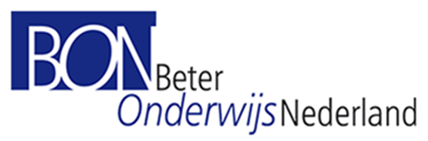 Jaarverslag 2021Voorwoord Jaarverslag Beter Onderwijs Nederland 2021 Voor u ligt het jaarverslag 2021 van de Vereniging Beter Onderwijs Nederland waarmee het bestuur verantwoording aflegt over het gevoerde beleid. Na de bijna twee jaar durende coronacrisis die onze hele samenleving in de greep hield en die ook een grote wissel heeft getrokken op de kwaliteit van het onderwijs en de toekomst van de jonge generatie, lijken we weer terug te keren naar ‘normaal’.  Laten we hopen dat ons komende jaren dergelijke calamiteiten én de maatregelen die daarvoor werden getroffen bespaard blijven. Het is inmiddels maar al te duidelijk geworden dat volledig onderwijs online geen houdbare oplossing is op langere termijn. De psychische en sociale schade die veel jongeren daardoor oplopen, is aanvankelijk onderschat, maar wordt inmiddels breed erkend. Maar ook al volgen er komende tijd geen draconische maatregelen en blijft alles ‘normaal’ in het onderwijs, dan is dat geenszins een wenselijke situatie: de problemen in het onderwijs stapelen zich op en meer dan ooit is duidelijk dat de overheid nu eindelijk eens in actie moet komen en ook bereid moet zijn om de regie te voeren. 	De afgelopen jaren waren ook voor onze vereniging niet gemakkelijk. We hebben financieel enigszins orde op zaken moeten stellen, maar dat was zeker niet onze grootste zorg. Het meest frustrerende was dat de relatie met het ministerskoppel Engelshoven/Slob slecht was en onze boodschap maar weinig weerklank vond bij OCW. De coronacrisis drong bovendien andere vraagstukken naar de achtergrond. Daarnaast bestonden er ook binnen onze vereniging heel verschillende opvattingen over de te nemen maatregelen. Eerlijk gezegd beviel mij regelmatig een gevoel van moedeloosheid als ik de problematische situatie in het onderwijs goed tot me door liet dringen en me daarbij realiseerde hoe gering de bereidheid tot ingrijpende maatregelen was bij bewindslieden, beleidsmakers en bestuurders. Gelukkig lijkt met de komst van het nieuwe ministerskoppel Wiersma/Dijkgraaf het tij toch enigszins te keren. Ons jarenlange protest tegen Curriculum.nu is niet voor niets geweest: ook minister Wiersma heeft een groot deel van deze plannen naar de prullenbak verwezen en lijkt zich in de eerste plaats te willen richten op de evidente problemen. Wiersma erkent dat de situatie rond basisvaardigheden in het onderwijs zodanig is verslechterd dat ingrijpen door de overheid noodzakelijk is. Hij schuwt daarbij onorthodoxe maatregelen niet, zoals de inzet van speciale interventieteams die de basisvaardigheden de komende jaren op orde moeten brengen. Precies die bereidheid om verder te gaan dan zijn voorgangers geeft hoop, hoewel er gerede twijfels bestaan over de uitvoerbaarheid van zijn plannen en de vorm die zij in de huidige onderwijspraktijk zullen aannemen. De strijd die we sinds 2015 hebben gevoerd tegen de doorgeslagen verengelsing ven het hoger onderwijs heeft vooralsnog weinig opgeleverd. Ondanks onze rechtszaak en de inspanningen van met name Felix Huygen, Francisca Wagenmakers en mijzelf is het proces van verengelsing van de universiteiten in versneld tempo doorgegaan. De nieuwe wet – die men mede in reactie op onze kritiek en rechtszaak heeft opgesteld – biedt is in feite verslechtering ten opzichte van de oude wet. Het huidige proces van verengelsing zal op deze manier onverminderd doorgaan. Het zorgt voor een steeds grotere groep buitenlandse studenten die aan onze publiek bekostigde instellingen komt studeren. Het aantal studenten is de afgelopen twintig jaar verdubbeld en volgens recente cijfers van het CBS komt inmiddels 40% van de eerstejaarsstudenten uit het buitenland; een tamelijk ironisch ontwikkeling als je bedenkt dat bijna 25% van onze 15-jarige jongeren tegenwoordig functioneel analfabeet is. Het siert minister Dijkgraaf dat hij een lans breekt voor het mbo en van zins is om de samenwerking met het hoger onderwijs te verbeteren, maar hij heeft nog een lange weg te gaan. Of hij iets gaat doen aan de doorgeslagen verengelsing en de stortvloed aan buitenlandse studenten is zeer de vraag...Voor BON is het zonneklaar dat alle middelen ter verbetering van ons onderwijs vergeefse moeite zijn zolang het hele systeem niet op de schop wordt genomen. De overheid zal uitdrukkelijk de regie moeten nemen over de inrichting ons hele publiek bekostigde onderwijs en bereid moeten zijn bestaande machtsstructuren en gevestigde belangen aan te pakken. De centrale thema’s van onze kritiek zoals bekostigingsstructuur, niveau van pabo’s en lerarenopleidingen, het loslaten van het vak als organiserend principe, de verkokering van de verschillende onderwijssectoren, de doorgeslagen verengelsing van universiteiten, de grootschaligheid van instellingen, de bureaucratische schil om het primaire onderwijs e.d. zijn nog steeds hoogst actueel. Afgelopen jaar hebben we deze boodschap op verschillende manieren over het voetlicht gebracht en nieuwe initiatieven ontplooid. Het leveren van kritiek, het formuleren van alternatieve voorstellen en het bewerken van de publieke opinie blijven kernactiviteiten van de vereniging. In samenwerking met YouTube-kanaal De Nieuwe Wereld hebben we de serie Onderwijs in Beeld opgezet, waarin we het BON-geluid voor een breder publiek beschikbaar maken. Sinds enige tijd hebben we daar ook een podcast variant van gemaakt. Een werkgroep onder leiding van Francisca Wagenmakers heeft een onderwijsplan opgesteld met allerlei voorstellen en verbeterpunten dat ook als een inspiratiedocument kan dienen voor de politiek. Nu er een andere wind waait in het kabinet lijkt het geluid van BON ook weer meer weerklank te kunnen vinden in Den Haag. We zullen ons daarom komende jaren weer meer gaan richten op de beïnvloeding van de politieke besluitvorming. Met het aantreden van Wolf Zwartkruis in het bestuur proberen we ook onze lobby richting Den Haag te versterken. Nu we uit de Corona-winterslaap zijn gekomen, ben ik stellig van mening dat het BON-bestuur hoognodig zelf ook weer wat actiever mag worden en meer initiatieven moet gaan ontplooien. Daartoe zal ik komende tijd ook met een aantal mensen van buiten het bestuur het gesprek aangaan. De BON-website, onze persactiviteiten, onze nieuwsbrieven, de politieke lobby enz. mogen weer wat extra energie krijgen. Gezien ieders drukke werkzaamheden zou het niet verkeerd zijn om op korte termijn het bestuur te versterken met een aantal nieuwe leden. Er hebben zich al enkele kandidaten gemeld, maar u kunt zich nog steeds aanmelden. Wie hart heeft voor het onderwijs en zich geroepen voelt om ons gelederen te versterken: neem vooral contact op met Pauline Schneider. Hoe dan ook vormt ons symposium op 21 mei bij de IVA te Driebergen een mooie aftrap voor een nieuw veelbelovend jaar: we hebben een prachtig programma met interessante sprekers met als kers op de taart de komst van minister Dennis Wiersma in hoogsteigen persoon! Uw voorzitter, Ad Verbrugge1 Vereniging 1.1 Omvang en geschiedenis De vereniging Beter Onderwijs Nederland (BON) werd opgericht op 22 maart 2006. De vereniging heeft tot doel het tot bloei laten komen van de potenties van leerlingen en studenten door een gedegen vakinhoudelijke en algemene vorming op alle onderwijsniveaus.1.2 Visie en missie De vereniging streeft naar kleinschalig, vakgericht en kennisintensief onderwijs, dat gegeven wordt door goed opgeleide docenten. De doelen waar de vereniging naar streeft, staan uitvoerig omschreven in de uitgangspunten van onze vereniging (te lezen op de site).Vijf daarvan vatten we hier kort samen: geef de docent zijn vak terug; organiseer degelijk onderwijs door goed opgeleide docenten;het grootste deel van het onderwijsbudget moet naar het primaire proces gaan; het management moet ten dienste staan van het primaire proces; zeggenschap over de inrichting van het onderwijs moet bij leraren en docenten liggen. 1.3 Samenstelling bestuur Het bestuur bestaat eind 2021 uit: de heer Ad Verbrugge, voorzitter; de heer Gerard Verhoef, hbo, interne communicatie en website; de heer Felix Huygen, jong-BON, website, Vakwerk, Nieuwsflits;mevrouw Bettina Ketels, vo, meldpunt intimidatie, Nieuwsflits, curriculum.numevrouw Francisca Wagenmakers, hbo, verengelsingDe heer Toon Rekkers, penningmeester, MBO, sociale mediaHalverwege 2021 hebben wij afscheid genomen van mevrouw Jeanet Meijs en de heer Ton Bastings. Jeanet en Ton zijn met ‘pensioen’ gegaan. Wij danken beiden voor hun jarenlange tomeloze inzet! Tevens heeft het bestuur halverwege 2021 de heer Wolf Zwartkruis bereid gevonden toe te treden tot het bestuur per 21 mei 2022. Het bestuur hoopt op instemming van de leden tijdens de algemene ledenvergadering 2022 zodat de heer Zwartkruis officieel kan toetreden tot het bestuur BON.2 Dienstverlening aan leden 2.1 Meldpunt Intimidatie 2021De vereniging Beter Onderwijs Nederland heeft een Meldpunt Intimidatie. BON is dit meldpunt gestart naar aanleiding van verhalen van docenten die door hun schoolleiding worden geïntimideerd. Het gaat om leidinggevenden die bij conflicten docenten onder druk zetten. Door middel van dit meldpunt brengen wij intimidatie in het onderwijs in kaart.Leden van BON kunnen hun ervaringen melden via info@beteronderwijsnederland.nl. In 2021 heeft het aantal meldingen zich beperkt tot enkele gevallen. De ernst van de intimidatie lijkt wel toe te nemen. Melders durven zelfs in een vertrouwelijk gesprek met een bestuurslid hun naam niet te noemen. Ook zijn er steeds vaker signalen dat leraren vanwege intimidatie besluiten het onderwijs te verlaten. Uit gesprekken met andere onderwijsorganisaties blijkt dat men ook daar dit beeld herkent. Op de site staat een handreiking met praktische informatie en tips voor leraren die te maken hebben met intimidatie (Eerste Hulp bij Intimidatie).3 Activiteiten en projecten 3.1 	Werkgroep VO 2021Het lerarentekort blijft een groot probleem in het voorgezet onderwijs. Er is een structureel tekort aan bevoegde docenten. Vanwege de vergrijzing verlaten veel oudere docenten het onderwijs. Een aanzienlijk deel van de jongere docenten haakt af vanwege de hoge werkdruk en de lage salarissen. Intimidatie door de schoolleiding lijkt vaker een rol te spelen bij het besluit om het onderwijs te verlaten. De instroom van nieuwe leraren vanuit de opleidingen is te laag om de tekorten weg te werken.In de laatste week voor de kerstvakantie moesten de scholen weer sluiten vanwege oplopende aantallen coronabesmettingen. Na de kerstvakantie mochten alleen de examenleerlingen naar school komen voor fysieke lessen. De andere leerlingen kregen weer online lessen. Vanaf 1 maart mochten ook leerlingen van andere klassen (gedeeltelijk) weer lessen op school volgen.Kort voor de verkiezingen hebben minister Slob en minister Van Engelshoven het Nationaal Programma Onderwijs gepresenteerd. Het kabinet investeert 8,5 miljard euro om de achterstanden die leerlingen en studenten tijdens de coronacrisis opgelopen hebben, weg te werken. Onderwijsinstellingen krijgen twee jaar de tijd om het geld te besteden. Er is kritiek omdat de bijdragen niet structureel zijn en omdat het geld in korte tijd besteed moet worden. Scholen mogen zelf bepalen hoe zij het budget besteden. Het geld wordt besteed aan extra lessen, kleinere klassen of allerlei lessen op sociaal-emotioneel gebied. Er worden ook toneellessen of excursies naar een pretpark mee bekostigd. BON vindt dat niet gepast. Het geld moet besteed worden aan serieuze onderwijsactiviteiten om leerlingen weer op het goede niveau te brengen.Het is moeilijk om extra leraren te vinden voor extra lessen of om klassen kleiner te maken vanwege het lerarentekort. Scholen huren massaal particuliere onderwijsbedrijfjes in om bijlessen te laten verzorgen, meestal door onbevoegde “docenten”.De eindexamens zijn dit jaar wel doorgegaan maar met aanpassingen in de zak-slaagregeling. Leerlingen kregen een extra herexamen, er was een derde tijdvak en leerlingen mochten een onvoldoende laten vervallen (de “duimregeling”). Het gevolg was dat een deel van de leerlingen al ruim voor het examen besloot zich niet meer in te zetten voor een vak. De slagingspercentages waren opvallend hoog en de vervolgopleidingen deden hun beklag over het niveau en de motivatie van de nieuwe studenten. Na de zomervakantie konden de leerlingen alle lessen weer op school volgen. Er zijn regelmatig lessen uitgevallen omdat er veel besmette en zieke leerlingen en leraren waren.In februari heeft de Commissie Onderwijsbevoegdheden het rapport Ruim Baan voor Leraren gepubliceerd. In het rapport werden aanbevelingen gedaan om het kwantitatieve en kwalitatieve lerarentekort te verminderen. De Onderwijsraad adviseerde om voor alle leraren een brede basisopleiding te introduceren. Daarna kunnen leraren zich specialiseren. De Onderwijsraad stelde ook voor bekwaamheidseisen te combineren en bredere bevoegdheden te introduceren. Dat vergroot de inzetbaarheid van de leraren en dat zou positief zijn voor het loopbaanperspectief.De leraren hadden in meerdere enquêtes hun bezorgdheid over de voorstellen geuit. In de commissie bleken de verschillen zodanig groot dat de leraren en schoolleiders zich genoodzaakt zagen de commissie te verlaten. De Commissie Onderwijsbevoegdheden heeft met de publicatie van het rapport Hoge lat, lagere drempels de werkzaamheden beëindigd.In De Staat van het Onderwijs 2021 kwam de Inspectie met een bekende boodschap: al meerdere jaren achter elkaar constateert de Inspectie dat leerlingen op de basisschool niet het vereiste basisniveau bereiken bij rekenen, lezen en schrijven. Een kwart van de vijftienjarige leerlingen is laaggeletterd. Het gevolg is dat er een steeds grotere tweedeling ontstaat tussen leerlingen. Meer bemiddelde ouders helpen zelf hun kinderen of zij kopen extra bijlessen in. Kinderen van ouders die deze mogelijkheden niet hebben, kunnen deze hulp niet krijgen en zij raken nog meer op achterstand. De Onderwijsraad meent de kansenongelijkheid te kunnen verkleinen met een driejarige brugperiode. Leerlingen van alle niveaus moeten net als op de basisschool nog drie jaar langer weer bij elkaar in de klas zitten. BON vindt dit geen goed plan. Leerlingen die meer moeite hebben met leren, worden dan nog steeds geconfronteerd met een te hoog tempo terwijl leerlingen die sneller kunnen leren, onvoldoende uitgedaagd worden. Dit lijkt op een nieuwe versie van de mislukte Basisvorming. BON pleit voor onderwijs in kleine homogene groepen. De kansengelijkheid moet vergroot worden door de mogelijkheden voor doorstroming naar een ander niveau te verbeteren. Dan kunnen leerlingen zo snel mogelijk op het juiste niveau terechtkomen. Ook het stapelen van diploma’s moet weer gemakkelijker gemaakt worden om ook laatbloeiers alle kansen te bieden.3.3 	Curriculum.nu en lerarenregister3.3.1	Lerarenregister en registervoorportaal afgeschaftDe Eerste Kamer heeft op 16 november ingestemd met het wetsvoorstel van Tweede Kamerleden Kwint (SP) en Bisschop (SGP) om het lerarenregister en het registervoorportaal af te schaffen. De initiatiefnemers meenden dat er onevenredig veel nadruk was komen te liggen op het lerarenregister en zij waren van mening dat het niet verstandig was om vast te blijven houden aan het lerarenregister in deze vorm. Met de aanname van dit wetsvoorstel worden de bepalingen over het lerarenregister uit diverse onderwijswetten verwijderd. Dit heeft tot gevolg dat het op basis van de huidige wetgeving niet mogelijk is leraren te verplichten zich te registreren in het lerarenregister.3.3.2	Curriculum.nuNa de val van het kabinet is op 21 januari het dossier Curriculum.nu door de Commissie OCW van de Tweede Kamer controversieel verklaard. BON vindt zeker dat de huidige curricula op bepaalde punten herzien moeten worden. Met name het vak Nederlands moet aangepast worden om de beheersing van het Nederlands te verbeteren. In de loop van het jaar heeft de Wetenschappelijke Curriculumcommissie meerdere adviezen en onderzoeksrapporten gepubliceerd. De commissie is vaak kritisch over de voorstellen voor aanpassingen van het curriculum. Met name over de zogenaamde 21st century skills is de commissie uiterst kritisch. Op 4 februari zijn de Tussenadviezen van de wetenschappelijke Curriculumcommissie gepubliceerd. De commissie vindt de wetenschappelijke onderbouwing nog onvoldoende. De commissie waarschuwt dat de plannen het probleem van het overladen curriculum niet zullen verhelpen. Er moet meer aandacht zijn voor goede doorlopende leerlijnen, voor een goede samenhang binnen en tussen de leergebieden en voor kansengelijkheid. Leerlingen moeten een brede vakinhoudelijke basis krijgen, gecombineerd met vakspecifieke en verbindende vaardigheden. De commissie is kritisch over ‘verbindende vaardigheden’.In de zomer is het Tussenadvies 3 van de wetenschappelijke Curriculumcommissie gepubliceerd. De wetenschappelijke commissie waarschuwt om niet te overhaast te werk te gaan en adviseert om eerst een “samenhangende architectuur” te hanteren bij het opstellen van de examenprogramma’s. Dat houdt in dat voor alle vakken dezelfde termen en dezelfde opzet gehanteerd worden. De commissie pleit er nogmaals voor te voorkomen dat de programma’s te overladen worden. Dat is geen pleidooi voor het samenvoegen van vakken. De commissie vindt vakoverstijgend werken en verbanden leggen tussen de verschillende vakken juist waardevol. De commissie adviseert ook om te kijken of het mogelijk is het aantal routes en profielen te verminderen.Op korte termijn zal al een start gemaakt worden met het bijstellen van de examenprogramma’s van Nederlands, de moderne vreemde talen, wiskunde, maatschappijleer en de bètavakken in het vmbo. Het aanpassen van de kerndoelen van de onderbouw van het vo en van het po en het aanpassen van de examenprogramma’s van de andere vakken worden voorlopig uitgesteld.In het rapport Samenhang in het curriculum doet de commissie onderzoek naar horizontale en verticale samenhang tussen vakgebieden en naar verschillende typen vaardigheden. Horizontale samenhang betreft verbanden binnen en tussen vakgebieden; bij de verticale samenhang gaat het over een doorlopende leerlijn. Ook de mogelijkheden om door te stromen naar een andere onderwijssector moeten aan bod komen. De commissie vindt dat de termen brede vaardigheden en 21e-eeuwse vaardigheden moeten verdwijnen. Eerst moet er duidelijkheid zijn over de definiëring van de vaardigheden en pas in een volgende fase moet bekeken worden hoe die vaardigheden eventueel een plaats kunnen krijgen in een nieuw curriculum. De commissie raadt ook aan serieus werk te maken van de facilitering van leraren bij de invoering van een nieuw curriculum. Leraren en ontwikkelaars moeten de professionele ruimte en voldoende tijd krijgen om hun werk goed te kunnen doen.Alle rapporten van de Wetenschappelijke Curriculumcommissie moeten nog behandeld worden in de Tweede Kamer. Het is onduidelijk op welke termijn dat zal gebeuren.3.4	Verengelsing ‘Verengelsing’, of beter gezegd: Bevorderen van Nederlandse taaltraining in het hoger onderwijsDe werkzaamheden van BON om de eenzijdige verengelsing van het hoger onderwijs tegen te gaan betreffen vooral acties om te voorkomen dat een nieuwe wetstekst van de ‘Wet Taal en toegankelijkheid hoger onderwijs’ met een daarbij behorende Algemene Maatregel van Bestuur (AMvB) wordt aangenomen door de Eerste Kamer. Ook zijn de acties gericht op de Tweede Kamer die de wetstekst zelf helaas al heeft goedgekeurd, maar zich nog niet heeft uitgesproken over de bijbehorende AMvB. In het jaarverslag van vorig jaar kunt u lezen wat er voorafging aan de activiteiten die hieronder worden beschreven. In het belang van de leesbaarheid herhalen we enkele fragmenten uit het vorige jaarverslag.NB BON is van mening dat het genoemde wetsvoorstel met de bijbehorende AMvB het omgekeerde effect zal hebben van waarvoor de wetsaanpassing destijds bedoeld was, namelijk bevorderen dat de Nederlandse standaardtaal binnen het hoger onderwijs zoveel aandacht krijgt dat de studenten hun beheersing van het Nederlands substantieel verbeteren. BON is van mening dat het daarvoor minimaal nodig is dat zestig procent van elke bacheloropleiding in goed Nederlands wordt gegeven (door docenten die het Nederlands op academisch niveau beheersen) en dat wo-bachelorstudenten door een bewuste didactiek zich zowel binnen als buiten hun vakgebied leren uitdrukken in academisch Nederlands (het nog door de Taalunie te formuleren taalniveau 5F). Voor hbo-bachelorstudenten zou het doel minimaal het 4F-niveau (= vwo-niveau) moeten zijn. BON vindt dat alleen opleidingen die dit kunnen aantonen door het Nederlands Vlaams Accreditatie Orgaan (NVAO) geaccrediteerd zouden moeten worden. BON pleit voor een alternatieve wetstekst waarin deze zaken expliciet geformuleerd worden. NB Op dit moment is een oude versie van de genoemde wet (WHW art. 1.3.5) nog geldig waarin expliciet staat dat opleidingen in het hoger onderwijs binnen hun onderwijs aandacht moeten besteden aan de bevordering van de uitdrukkingsvaardigheid in de Nederlandse taal van de Nederlandse studenten. Ook staat in de wet (WHW art. 7.2) dat het onderwijs gegeven dient te worden in het Nederlands en dat examens in het Nederlands afgenomen dienen te worden. De in de huidige wet genoemde uitzonderingssituaties om een andere onderwijstaal te gebruiken dan het Nederlands worden momenteel grootschalig misbruikt door met name de universiteiten maar ook door de hogescholen om hele opleidingen te verengelsen. Dit heeft ertoe geleid dat momenteel veertig procent van de eerstejaarsstudenten aan de universiteiten uit het buitenland komt. Voor het hbo ligt dit percentage beduidend lager. Van alle internationale studenten komt 76 procent uit Europa. Een vijfde deel hiervan (24,5 duizend) komt uit Duitsland. (Cbs.nl). Het gevolg is dat van Nederlandse taaltraining in de Engelstalige opleidingen vrijwel niets terechtkomt en dat de Nederlandse belastingbetaler veel geld uitgeeft aan het opleiden van Europese studenten, omdat binnen de EU de afspraak geldt dat studeren in andere landen gebeurt op kosten van de betreffende landen. Aangezien de kwaliteit van het Nederlandse hoger onderwijs relatief goed is, komen veel meer Europese studenten bij ons studeren dan Nederlandse studenten voor opleidingen binnen de andere EU-landen kiezen. Bekostiging van ons hoger onderwijs gebeurt door hoger-onderwijsinstellingen een vast bedrag per student te geven, wat ertoe leidt dat de instellingen heftig concurreren en actief in het buitenland studenten werven met als lokkertje de Engelse onderwijstaal. Omdat het totale bedrag dat ons land uitgeeft aan hoger onderwijs weinig toeneemt krijgen de instellingen per student telkens minder geld. Dit leidt tot een extreem hoge werkdruk bij docenten in het hoger onderwijs en zal uiteindelijk ook leiden tot kwaliteitsverlies van de opleidingen. Nu al (weten we uit ervaring) is de Nederlandse taalvaardigheid van afgestudeerden van een veel lager niveau dan bij hun opleidingsniveau past, met alle gevolgen voor de kwaliteit van onze standaardtaal en het vermogen om binnen ons democratische land helder te communiceren.Vóór 2021Nadat een wat BON betreft ondoelmatige wetstekst in december 2019 was goedgekeurd door de Tweede Kamer, heeft BON de leden van de commissie OCW van de Eerste Kamer geadviseerd om op 18 januari 2020 tegen de wet te stemmen. De Eerste Kamer besloot om nog niet tot stemming over te gaan. In de maanden die in 2020 volgden werd op het ministerie van OCW verder geschreven aan een Algemene Maatregel van Bestuur (AMvB) waarin als aanvulling op de genoemde wet bepalingen zouden komen over ‘uitdrukkingsvaardigheid in het Nederlands en de meerwaarde van een andere taal dan het Nederlands in het hoger onderwijs’. Concreet diende de AMvB te gaan over het niveau waarop studenten (indien dit voor hen van toepassing zou zijn) de Nederlandse taal dienden aan te leren, de voorwaarden die gesteld zouden worden aan de ondersteuning van dit leerproces en de geldige argumenten om een opleiding geheel in een andere taal te geven. Via een internetconsultatie heeft BON op 12 november 2020 betoogd dat de tekst van de AMvB net als die van de bijbehorende wetstekst ondoelmatig was. Vrijwel elke opleiding zou zo kunnen verengelsen en eisen aan de Nederlandse taalbeheersing werden vrijwel geheel losgelaten. BON heeft bij deze internetconsultatie een tegenvoorstel gedaan met alternatieve bepalingen die er volgens BON toe zouden leiden dat de wet samen met de AMvB toch het wenselijke effect zou hebben. Samengevat zegt BON: ‘Accrediteer (en bekostig dus) uitsluitend die bacheloropleidingen waarvan minimaal 60% van het onderwijs dat een student volgt Nederlandstalig is, waarbij alle studenten het Nederlands aanleren op academisch niveau (wo-bachelor) of vwo-niveau (hbo-bachelor) en waarvan de docenten het Nederlands op academisch niveau beheersen’.2021Ondanks de vele kritische reacties van BON (en andere groepen) en alle verbetersuggesties bij de internetconsultaties veranderde de minister weinig aan de tekst van de bepalingen in de AMvB bij de nieuwe wetstekst en lag in januari 2021 een rommelige en ondoelmatige wet met aanvullende bepalingen voor in de Eerste Kamer. Ook de leden van de commissie OCW van de Eerste Kamer toonden weinig enthousiasme in hun eerste besprekingen. Op 27 januari 2021 stuurde BON daarom een brief naar de commissieleden met een toelichting op en een weerlegging van de veelgehoorde drogredenen voor verengelsing en het advies om niet zomaar akkoord te gaan met de wet met AMvB. BON noemde daarbij de alternatieve wetsformuleringen die het Nederlands binnen het hoger onderwijs wel zouden beschermen. Na de val van het kabinet-Rutte III heeft de Eerste Kamer het wetsvoorstel op 2 februari 2021 controversieel verklaard. Al eerder op 21 januari 2021 had de commissie OCW van de Tweede Kamer het ontwerp van de AMvB controversieel verklaard. Na de val van het kabinet is in de Kamers een jaar lang vrijwel niet gesproken over het wetvoorstel. Intussen heeft de Werkgroep Advies van BON in de eerste helft van 2021 een beleidsdocument geschreven met een analyse van de problemen in alle onderwijssectoren en met concrete adviezen om de kwaliteit van het onderwijs in alle sectoren te verbeteren. Bescherming van de Nederlandse standaardtaal in het hoger onderwijs op de manier die we hierboven beschrijven, is een wezenlijk onderdeel van dit advies:https://www.beteronderwijsnederland.nl/wp-content/uploads/2021/08/BON-advies-voor-Tweede-Kamer-26-juli-2021-vs2.pdfHet advies is eind juli 2021 gestuurd naar de kabinetsformateurs en naar de leden van de commissie OCW van de Tweede Kamer, later (begin 2022) ook naar de nieuwe ministers Dijkgraaf en Wiersma. Daarnaast is het gestuurd naar de onderwijskoepels van po, vo, mbo, hbo en naar de VSNU. Ook is het advies gestuurd naar de Onderwijsraad en naar columnisten van Volkskrant en NRC (Aleid Truijens, Merel van Vroonhoven, Frank van Kalshoven). Positieve reacties zijn gekomen van onder andere CDA en van de columnisten. 2022Inmiddels is de aandacht in de Tweede Kamer weer gericht op dit keer alleen de AMvB bij de nieuwe wet. Op 30 maart 2022 hebben leden van de commissie OCW van de Tweede Kamer hun schriftelijke vragen aan minister Dijkgraaf kunnen stellen aangaande de concepttekst voor de AMvB. BON heeft in direct contact met CDA suggesties aangedragen voor deze vragen. De minister heeft op het moment van schrijven van dit jaarverslag hierop echter nog niet gereageerd.4	Bedrijfsvoering 4.1 Organisatie Ingeschreven bestuursleden per 1 januari 20214.2 Schema van aftreden Het bestuur heeft jaarlijks een schema van aftreden. Hiermee wordt voorkomen dat de vereniging met te weinig bestuursleden komt te zitten. Het schema van aftreden is gebaseerd op de mutaties in het handelsregister van de Kamer van Koophandel. Schema infunctietreding/aftreden Bestuursleden4.3 Communicatie 4.3.1 Website In vergelijking met twee jaar geleden is er wat betreft de website weinig veranderd. We hebben de rubriek ‘Onderwijs in het nieuws’ toegevoegd waarin we proberen de belangrijkste ontwikkelingen te benoemen zonder daar direct een uitgebreide analyse van te maken. De ingezette ontwikkelingen zetten gestaag, zelfs wat versneld, door. Het aantal gepubliceerde artikelen is nu ruim 6100 gepasseerd en ook oudere artikelen worden nog regelmatig geraadpleegd. Dat betekent dat de site aan een zekere vraag voldoet, maar tegelijk ook dat veel problemen van het onderwijs een lange adem hebben en keer op keer de kop op steken. Het lijkt paradoxaal, maar we zijn blij dat het aantal reacties van bezoekers sterk is verminderd. Te vaak waren reacties weinig inhoudelijk, en modereren kost dan veel tijd. De mogelijkheid om artikelen te plaatsen buiten de redactie om is de facto stopgezet. In plaats daarvan kunnen mensen via Twitter reageren. De website functioneert dan ook als verdieping van ons Twitter account @BestuurBon en wordt verzorgd door Bettina Ketels, Felix Huygen en Gerard Verhoef. Elders in dit jaarverslag vindt u een verslag van onze Facebookpagina.4.3.2 Nieuwsflits De bestuursleden Felix Huygen en Bettina Ketels zijn verantwoordelijk voor de Nieuwsflits (de digitale nieuwsbrief aan de BON-leden).

Er zijn in 2021 veertien Nieuwsflitsen verstuurd, één minder dan het jaar ervoor. De Nieuwsflits bevatte onder meer een oproep om ons jaarlijkse symposium te komen en links naar onze artikelen op de website. Verder plaatsten we links naar nieuws van onze site en Vakwerk-artikelen in de Nieuwsflits, zodat die een nog groter publiek bereiken. Ook media-optredens van BON-bestuursleden kondigden wij aan en versloegen wij in de Nieuwsflits.De Nieuwsflits wordt door gemiddeld bijna de helft van de leden geopend, zo blijkt uit onze statistieken. Dit is een goede score, want in de non-profitsector schijnt dit gemiddelde op minder dan een kwart te liggen.Daarnaast houden we de inmiddels meer dan 7000 ondertekenaars van onze petitie tegen de door- geslagen verengelsing van het hoger onderwijs per nieuwsbrief op de hoogte van onze activiteiten op het dossier ‘verengelsing’. Door de vele reacties die we van hen ontvangen, merken we dat dit zeer op prijs gesteld wordt.4.3.3 Twitter Het Twitteraccount @bestuurBON werd in 2021 door Gerard Verhoef verzorgd. Op dit moment zijn er vanaf de start ruim 17600 tweets verstuurd (ruim 200 meer dan vorig jaar) en heeft het account 4168 volgers (zo’n 100 meer dan vorig jaar). Het aantal impressies dat de tweets genereerde varieert van 10.000 tot meer dan 200.000 per maand. Impressies is twitterjargon voor het aantal mensen dat de tweets gezien hebben. Twitter maakt het mogelijk om snel onderwijsnieuws te vergaren voor de website en om de BON-standpunten zeer snel te publiceren. De procedure is daarbij veelal als volgt: op de website wordt een nieuwsartikel geschreven met een BON-opinie. Direct bij publicatie volgen een of meerdere tweets met een link naar dat artikel. Twitter wordt ook gebruikt om snelle contacten te hebben met journalisten en politici. Door verkiezingen en om andere redenen willen onderwijswoordvoerderschappen nogal eens wisselen. Ook hierbij is Twitter een snel en doeltreffend communicatiemiddel. Ieder kamerlid heeft wel een twitteraccount en in het algemeen reageert men ook direct op onze tweets. Ook contacten met journalisten en wetenschappers lopen vaak via Twitter. Dat werkt twee kanten op, zodat onze tweets ook regelmatig worden verspreid door mensen met een groot aantal volgers. Eerdergenoemde cijfers bevestigen dat succes. Maar Twitter is tegelijkertijd beperkt. Lang niet iedereen die in onderwijs geïnteresseerd is, en zeker docenten niet, gebruikt Twitter. Hierdoor blijft het lastig contact met reguliere leraren te onderhouden. Vraag je collega’s bijvoorbeeld wat zij weten van curriculum.nu of de bevoegdhedenkwesties waar veranderingen op handen kunnen zijn, dan blijken zelfs die begrippen voor een groot aantal onbekend te zijn. Leraren zijn druk in de klas en laten het onderwijsbeleid vaak aan zich voorbijgaan. Toch vormt de combinatie Twitter en de website een goede basis voor het verder verspreiden van de BON-standpunten. Opmerkelijk is ook dat het imago van BON, ook bij onze critici langzaam maar zeker sterk verbetert. In aanvulling op Twitter en de website zijn we nu ook actiever op onze Facebookpagina. Zie elders in dit verslag. Onze opvattingen worden gemeengoed. Hoe dat doorwerkt is de besluitvorming is vanzelfsprekend nogal onzeker. Dat heeft alles te maken met politieke belangen.4.3.4 Facebook en podcastsBestuurslid Toon Rekkers verzorgt de Facebookpagina van BON. Deze wordt bijna dagelijks geactualiseerd met nieuws van de website, de nieuwsflits en relevante artikelen uit kranten en tijdschriften. Ook kunnen leden van de BON-Facebookgroep ons en elkaar via dit medium op de hoogte houden van interessante artikelen en actuele ontwikkelingen in het onderwijs.Facebook is een methode om onze leden en ook anderen op de hoogte te houden van wat er bij BON speelt en het is een extra mogelijkheid om ons te bereiken. Het aantal leden van onze Facebookpagina nam gestaag af maar stabiliseert zich nu. Inmiddels zijn het er 850 leden die ons volgen via Facebook.Media-optredens en (Vakwerk-)artikelen van BON-(bestuurs)leden zetten wij ook op Facebook met als nieuw onderdeel de online (video)bijdragen van o.a. De Nieuwe Wereld, Zorg voor Onderwijs onze Facebook-vrienden delen ze vaak weer met hun vrienden, waardoor een veel groter publiek bereikt wordt dan anders het geval zou zijn.Actuele ontwikkelingen en evenementen kenbaar maken via Facebook is een interessante manier om ons bereik te vergroten. Verder zijn de mogelijkheden om berichten, evenementen met een promotie via Facebook tegen een minimale financiële inspanning, in vergelijking met andere media, efficiënter en effectiever. Facebook is complementair aan onze website en Twitter en ook een handig medium om in te zetten bij de online distributie van videoclips en podcasts.  We zullen Facebook dan ook vaker in gaan zetten bij de werving van nieuwe leden en ruimte bieden aan leden die ook een bijdrage willen leveren.4.3.5 Ingekomen en uitgegane post BON ontvangt dagelijks gemiddeld 15 mails. Deze mails worden niet geregistreerd, maar wel beantwoord en gearchiveerd. De uitgegane post via de brievenbus waren o.a. verzoeken om de contributie te voldoen (aanmaningen nadat er niet op de mail was gereageerd) en verzoeken om nieuwe mailadressen door te geven. Overige uitgegane post is ook via de mail gegaan, niet geregistreerd, wel gearchiveerd. 5 Financiën5.1 Verslag kascommissie jaarrekening 2021De kascommissie van de Vereniging Beter Onderwijs Nederland, heeft in voldoende mate inzage gehad in de financiële stukken van het boekjaar 2021. De kascommissie heeft geconstateerd dat de penningmeester een juist financieel beleid heeft gevoerd en dat de jaarrekening over het boekjaar een getrouw beeld geeft van het gevoerde financiële beleid gedurende het boekjaar 2021. Ook heeft de kascommissie vastgesteld dat de met penningmeester gemaakte werkafspraken;minimaal twee maanden voorafgaand aan de algemene ledenvergadering bijeen te komen om de betrokkenheid te vergroten,de financiële administratie zodanig te innoveren dat de benodigde financiële informatie actueel en direct beschikbaar is om de transparantie te vergroten,in zijn geheel zijn nagekomen.Op basis van bovenvermelde verzoekt de kascommissie de algemene ledenvergadering het bestuur decharge te verlenen over het boekjaar 2021.De kascommissie van de Vereniging Beter Onderwijs Nederland;N. Bindels,F. Hagemans,M. Niesten5.2 toelichting op het financiële jaarverslag van 2021De kascommissie heeft in twee zittingen (november 2021 en februari 2022) de kascontrole uitgevoerd. De kascommissie heeft het bestuur decharge verleent voor het boekjaar 2021.Ten opzichte van het boekjaar 2020 is de omvang van de liquide middelen in 2021 met een bedrag van € 10.589,63 toegenomen.  Daarmee is de afname van de liquide middelen met een bedrag van € 12.009,84 in 2020 op bijna gecompenseerd. Het tekort op de compensatie bedraagt nog slechts € 1.420,21. De verwachting is dat dit tekort in 2022 gecompenseerd zal zijn. De inkomsten en uitgaven laten een compleet omgekeerd beeld t.o.v. het boekjaar 2020 zien. De forse toename van de liquide middelen is een gevolg van een stijging van de inkomsten in 2021 met € 7.803,34 en een daling van de uitgaven met € 14.796,13. De stijging van de inkomsten is terug te voeren op de toename van de contributie met € 8.594,30. De overige baten betrof een eenmalige vereffening van een eerder uitbetaald voorschot.De forse daling van de uitgaven is vooral te danken aan het niet meer uitgeven van de papieren versie van Vakwerk met een bedrag van € 13.402,76 en een besparing op de medewerkerskosten met € 3.111,77 ten gevolge van vermindering van de betrekkingsomvang van de ambtelijk secretaris. Daarnaast heeft het niet kunnen doorgaan van de fysieke bijeenkomsten ALV en symposium, dat scheelde € 1.643,38, ook een duit in het zakje gedaanTot slot zij nog opgemerkt dat de financiële administratie in zijn geheel is gedigitaliseerd hetgeen ook heeft bijgedragen tot een efficiënte en transparante manier van werken.5.3 De financiële exploitatie op ordeTen eerste is en blijft het doel om de exploitatie begrotingstechnisch op orde te houden. Dit doel is behaald gezien het feit dat wat vorig boekjaar begroot was, voldoende behaald is. Dit betekent dat de contributie niet verhoogd wordt.  Wel is er sprake van een terugloop in het ledenaantal, waardoor de begrootte inkomsten uit de contributie dit boekjaar zullen dalen tot € 50.000, -. Deze financiële daling zal ruimschoots worden gecompenseerd door een sterke daling van de uitgaven in 2022, mede ook nog als gevolg van de in vorig boekjaar genomen maatregelen die onze financiële positie zoals verwacht mocht worden, hebben verbeterd. En deze verbetering zet zich verder door met een te verwachten resultaat van € 8.550, - (zie mutatie liquide middelen).  Dit is meteen de brug naar het tweede doel.5.4 Meer leden en grotere naamsbekendheidEen tweede doel is om met dit bedrag de communicatie zowel intern en extern te optimaliseren om daarmee de omvang van het aantal leden te vergroten en de naamsbekendheid van BON uit te breiden. Dit willen we bereiken door de Nieuwsflits (nu begroot op € 1.000, -) en de berichtgeving op de sociale media te koppelen aan de website. De website (nu begroot op € 1.500, -) zal naast de blogs en columns ook plaats bieden aan podcasts en videoclips. Daarnaast zal de post ledenwerving (nu begroot op € 2.500, -) extra aandacht krijgen. Genoemde zaken vallen onder noemer communicatie. Het is verstandig om een substantieel deel van het te verwachten resultaat aan deze noemer te besteden. Dat wil zeggen, de € 5.000, - zoals die nu is begroot te verhogen naar € 10.000, -. Het resterende deel, groot € 3.500, -, zou dan gebruikt kunnen worden voor het organiseren van themabijeenkomsten, sprekers op het symposium en wetenschappelijk onderzoek ter verbetering van het onderwijs.  Er bij rekening houdend met het feit dat inflatoire ontwikkelingen tot een bijstelling kunnen nopen.  Toon Rekkers, penningmeester.6 Het BON-bestuur 6.1 Bestuursleden in 2021Ad Verbrugge (voorzitter) is filosoof, publicist en musicus. Hij studeerde wijsbegeerte in Leiden, promoveerde in 1999 te Leuven en is thans filosoof aan de Vrije Universiteit te Amsterdam waar hij sociaal culturele filosofie en filosofie van de economie doceert. Hij is winnaar van de universitaire onderwijsprijs aan zowel de Universiteit Leiden (2002) als de Vrije Universiteit te Amsterdam (2008). Daarnaast is hij de auteur van de filosofische bestseller ‘Tijd van Onbehagen’ en verschillende spraakmakende essays, waaronder ‘Geschonden beroepseer’. Verbrugge is een van de oprichters van BON. Gerard Verhoef is docent wiskunde, natuurkunde en ICT aan de Hogeschool van Amsterdam. Na zijn studie aan de Universiteit Utrecht heeft hij anderhalf jaar als erkend gewetensbezwaarde militaire dienst met heel veel plezier mogen werken bij de vakgroep OW&OC (het huidige Freudenthal Instituut) van de Universiteit Utrecht. Hoewel zijn taak daar te maken had met computerkunde op school, heeft hij veel geleerd over de wiskunde- en rekendidactiek, zoals die door de vakgroep werd ontwikkeld. Op dat moment was hij ervan overtuigd dat die didactiek het reken- en wiskundeonderwijs sterk zou gaan verbeteren.Felix Huygen is afgestudeerd als classicus aan de Universiteit Leiden. Hij is eindredacteur bij HP/De Tijd en als freelance redacteur bij wetenschappelijke uitgeverij Brill. Hij is sinds 2006 lid van BON. Als bestuurslid onderhoudt hij de contacten met LSVb en andere jongerenorganisaties in het onderwijsveld en met individuele jongeren die iets voor BON kunnen betekenen.Bettina Ketels is classica. Zij heeft GLTC gestudeerd aan de KU Nijmegen. Sinds 1995 is zij docente en sinds 2012 is zij werkzaam aan het Gymnasium Juvenaat in Bergen op Zoom. In 2010 en 2011 heeft zij namens BON en de Vereniging Classici Nederland een bijdrage geleverd aan het opstellen van de nieuwe bekwaamheidseisen. Zij heeft ook voor BON bij de Onderwijscoöperatie gewerkt. Van 2013 tot 2016 was ze lid van de werkgroep Bekwaamheid en in 2016 was ze enkele maanden lid van de Verdiepingsgroep Onderwijs 2032. Bettina is verantwoordelijk voor de portefeuille VO met speciale aandacht voor Curriculum.nu en het Lerarenregister/Lerarenportfolio. Zij staat ook de docenten te woord die zich melden bij het Meldpunt Intimidatie.Francisca Wagenmakers is sinds april 2016 lid van BON. Zij is inmiddels twintig jaar leraar Nederlandse taal en communicatie bij een aantal technische opleidingen van Saxion. Eerder studeerde ze af aan de Landbouw Universiteit in Wageningen (plantenteelt, entomologie, voorlichtingskunde). Ze heeft een eerstegraads lesbevoegdheid voor biologie (LUW) en een tweedegraads lesbevoegdheid voor Nederlands (Saxion) en volgde een opleiding voor communicatietrainer (Instituut voor Toegepaste Voorlichtingskunde bij LUW). In eerdere banen werkte ze aan de Universiteit Twente als wetenschaps- en studievoorlichter, medewerker van de Wetenschapswinkel en coördinator multidisciplinair projectonderwijs.Toon Rekkers (penningmeester) inmiddels gepensioneerd, maar was daarvoor meer dan 30 jaar docent commerciële economie en, wat later, online ondernemerschap op het Koning Willem I College in ’s-Hertogenbosch. Vanuit die functie publiceerde hij de leerboeken Praktische Economie, Ik als Europeaan, Commerciële Calculaties en E-commerce, voor het economisch en handelsonderwijs in het mbo. Sinds 2012 is hij lid van BON. Was in 1992 medeoprichter van het platform medezeggenschap mbo en vanaf 1994 een actief lid van de AOb. Op het KWIC was hij 10 jaar lang secretaris van de ondernemingsraad. Ook in de media liet hij zich niet onbetuigd als de kwaliteit van het mbo in het geding was.  BestuurslidPortefeuilleInfunctie-    treding1VerbruggeVoorzitter, universiteit, politiek, externe contacten, OC2006-03-222VerhoefHbo, Website, interne communicatie, vakwerk, nieuwsflits2010-02-273HuygenJONG-BON, website, Vakwerk, nieuwsflits2013-03-094KetelsVo, meldpunt intimidatie, Nieuwsflits, curriculum.nu2019-03-305WagenmakersHbo, verengelsing2021-06-266RekkersPenningmeester, mbo, sociale media2021-06-26BestuurslidPortefeuilleInfunctietredingHerbenoemenAftreden1Verbruggevoorzitter, universiteiten, politiek en overige externe contacten2006-03-2220192Verhoefhbo, website, interne communicatie, Vakwerk2010-02-2720223HuygenJong-BON, website, Vakwerk, nieuwsflits2013-03-0920264KetelsVo, nieuwsflits, website2019-03-3020235WagenmakersHbo, verengelsing2021-06-2620256RekkersPenningmeester, mbo, sociale media2021-06-2620257ZwartkruisAnalyse strategie en beïnvloeding2022-05-2120268VACATUREBasisonderwijs